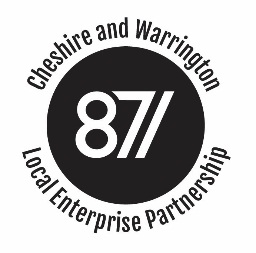 Minutes of the Cheshire and Warrington Local Enterprise Partnership Performance and Investment Committee Meetingheld on 18th December 2019  at 1.30In attendance:		Chris Hindley (Chairman), Stewart Brown, Alex Thompson, Nichola Newton, Ian Brooks, Rachel Laver, Joel TaggApologies:		Lisa Harris, Peter Skates, Ged BarlowPresentations on	CEC sustainable Transport Schemes     	by: John Davies and Richard Hibbert			Waste2Tricity  				by: John Hall			Delivering network visibility 		by: Dave Roberts and Sophie Sudworth Item No.ItemTo be Actioned byBy When1.Welcome, Introductions and ApologiesApologies from GB and PS.Chloe Taylor has now left CWAC.  Request that CWAC send a representative to future meetingsRLJan2Conflicts of InterestCH asked for any conflicts to be declared and reiterate the conflicts of interest policy.At attending in S151 capacity rather than to represent CEC, but mentioned conflict regarding sustainable travel schemes.3Minutes from the last meeting: Ran through the actions:October mins republished less CHSRH updateEscalate receipt of information from CWAC to PCRL again asked for comments on ToRs to be sent through having only received them from CH.  Due to packed agenda, TORs to be considered at January meetingConfirmed that P&I will consider Energy bids Page numbers added to delivery planCheshire Green loan facility documents completed.  Awaiting signing by CECRL confirmed that as ESIF isn’t a sub-committee of the CWLEP board that the committee details don’t’ need to be shown on the LEP website.  The assurance Framework will be updated accordingly in due course.RL/PCAllJanJan4Presentation -CEC sustainable transportRH and JD gave a presentation on the two schemes.  Timing of delivery was questioned and asked whether it could be bought forward.  Crewe scheme being delivered on the back of a Network rail scheme which involves road closures, so programme will only be forward if NR scheme doesn’t go ahead.Cost of the CPO included in costs and CEC will underwrite the costs of the scheme.  CEC funding approved.Both schemes show good value for money.Both schemes approved.  RL to change condition to make it clear only the second phase of the Crewe sustainable transport scheme is completed in two years (the small section that requires the land). RL to issue offer letters.RLJan 5Energy Fund bidsAgreed that to comply with Local assurance framework and for consistency, BCR calculation to be provided for each scheme and for Skills projects already approved and pending approvalRL to appoint economist to provide figures.RB gave an overview of the strategic fit of the schemes which in all cases is good.  The Crewe Heat Scheme is being deferred as they have asked for £100k more and is therefore being considered by Strategy Committee again.Waste2TricityProject takes unrecyclable plastic waste and turns it into Hydrogen and gas to create energy which can be exported to the grid.John Hall gave a presentation.  Funding for the scheme is expected to be secured by the end of March.In order to help the fund raise the committee agreed to approve the bid with the conditions set out in the report and the added condition that the funding offer will lapse if planning approval and funding wasn’t in place by the end of March 2020.SPEN/ EA Technology – Network visibilityScheme to install monitoring devices across Cheshire’s sub-stations in order to more accurately understand demand and capacity which will enable the network to be operated closer to capacity and more efficiently.Committee approved the project as per the conditions set out in the report.Blue OrchidBid to provide energy audits to businesses and then grant to some of those business for energy efficiency improvements.Committee approved the project as per the conditions set out in the report.Storengy – Project VanguardProject to create hydrogen from waste water and energy from Photo Voltaics.Approved.  Condition to be changed to say equipment should stay on site for five years as site is owned by CEC.EA Technology – Netzero CheshireProject to showcase low carbon technology at a building at Capenhurst Technology Park.There will be quarterly open days to showcase the technology and a manual producedProject approved with the conditions set out in the report.
RL to write offer letters for all approved projectsRLRLJanJan6Delivery PlanBusiness development needs revised numbers adding for January meetingRLJan7Programme Manager updateRB ran through the programme manager update.  Key issue is slippage.  JT said it was unlikely treasury would let any funding be carried forward.  RL suggested January meeting moved to the 22nd January in order for all the claims to be processed so that we have a clearer of what might be spent by the end of March and so that action can be taken if necessary.  Spend is still forecast to be £25m as required.Move meeting to 22nd January.RLDec8AOB - none